Zabiegi fizjoterapeutyczne rodzaje - jak zadbać o zdrowie?Zabiegi fizjoterapeutyczne rodzaje - w naszym artykule podpowiadamy jak zadbać o swoje zdrowie i mądrze korzystać z fizjoterapii.Zabiegi fizjoterapeutyczne rodzaje i zastosowanieogorszenie się kondycji ciała zależy od wielu czynników. Może mieć na nie wpływ nasz wiek, tryb życia, praca siedząca lub z drugiej strony intensywana praca fizyczna. Co zrobić, żeby przywrócić sprawność i na nowo cieszyć się możliwościami swojego ciała? Uprawiać sport bez bólu i dyskomfortu? Sprawdźmy zabiegi fizjoterapeutyczne rodzaje i zastosowanie.Z jakich zabiegów najczęściej korzystają pacjenci?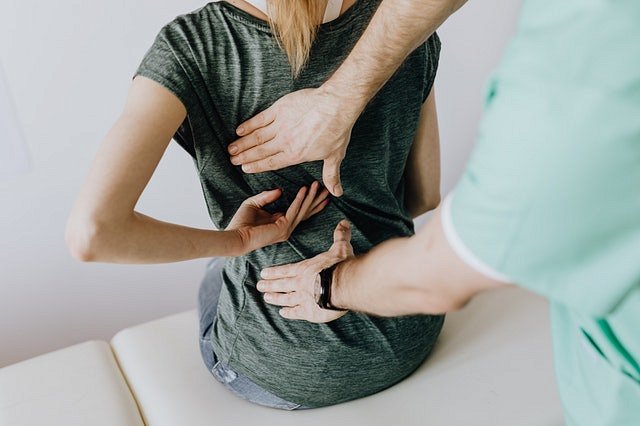 Zabiegi fizjoterapeutyczne rodzaje - które są najpopularniejsze? Zdecydowanie do tych, z których najcześciej korzystają pacjenci można zaliczyć terapię manualną.Dlaczego cieszy się tak dużym zainteresowaniem? Ponieważ zapewnia wysoką skuteczność w zmniejszaniu dolegliwości bólowych. Leczenie ruchem, czyli tak zwana kinezyterapia. Co to? Ćwiczenia w odciążeniu, a także bierne, rozciągające, rolowanie, trening medyczny i ćwiczenia z przyrządami.Zabiegi fizjoterapeutyczne rodzaje - na blogu Znowu w bieguJesteś osobą, ktora szuka bezbolesnej i krótkiej sesji terapeutycznej? Zabiegi fizjoterapeutyczne rodzaje takie jak fizykoterapia czy też hydroterapie to rozwiązania dla Ciebie. Przeczytaj więcej o fizjoterapii, sprawdź szczegóły na blogu krakowskiej kliniki Znowu w Biegu. Dowiedz się jak wspomóc swoje zdrowie!